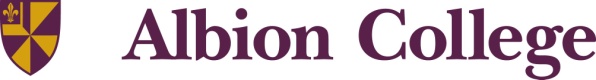 Piano Festival 2014Piano Festival Registration FormNov. 6-9, 2014 Albion CollegeStudent Information Student: 	Name 	_______________________ Nickname___________Phone	_______________________		Email	_______________________		Address ______________________			   ______________________Teacher:	Name 	_______________________ Phone	_______________________		Email	_______________________		Address ______________________			   ______________________Category: 	□ Beginner □ Early Intermediate□ Intermediate□ Late Intermediate□ Advanced	□ Ensemble (2-Piano Concerto / Piano Duo / Piano four-hand)□ Accompanist needed (Please send music copy by Oct 23.)Sweatshirt:	□ L (Children’s)		□ S (Adult)		□ M		□ L		□ XL		□ 2XLRepertoire Please indicate up to two (2) contrasting selections to perform for the Piano Competition (up to 15 minutes total performance time for Beginning - Intermediate and 20-25 minutes for Advanced category).   Non-memorized performances will not have a negative impact in judges’ decisions1	Title/Movement	__________________________Composer		__________________________Timing		__________________________2	Title/Movement	__________________________Composer		__________________________Timing		__________________________If you would like to participate in a 25-minute private lesson and/or short (10-15 minute) master class, please list repertoire below. (Lesson times will be scheduled at check-in)□ LessonTitle/Movement	__________________________Composer		__________________________Timing		__________________________□ Master ClassTitle/Movement	__________________________Composer		__________________________Timing		__________________________Payment Please return the above form to the following address, along with a check payable to:Albion College Piano Festivalc/o Albion College Accounting OfficeAlbion College611 East Porter StreetAlbion, MI 49224OR you can pay by ACH or credit card (MasterCard and Discover only)ACH Instructions:You must request from your bank to ACH (transfer funds) to:Albion College General AccountABA #  072400528Account # 10054726Credit Card Instructions:Call Albion College Accounting Office517-629-0507Have your Card number and expiration date availableStudent fees are $40.  Piano Chamber/Concerto fees are $80.   This includes lunch for the day of competition, participation in master classes and lessons, and a t-shirt.  Dinner is not included, but a large group can eat at local restaurants at a discounted rate.  Notes Registration deadline is October 21, 2014.  Late entries will be based on availability.Students cannot participate in the competition without a completed W-9 form.  All cash prizes cannot be released without the W-9 and social security numbers.  Please have this filled out (available on the website) or have the information with you when you arrive.  All information will be destroyed after the festival. Students cannot receive a performance time until the W-9 is received.Note:  All competition events, lessons, master classes, and concerts are OPEN TO THE PUBLIC.  Please come support your students and listen to other competitors, we only ask that you be respectful of each performer.